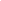 MICHAEL SALVATORE, PH.D.        “Where Children Matter Most”        Mr. Francisco RodriguezSuperintendent of Schools  	                                                                                           Principal 	 	 February 14, 2018On behalf of the Amerigo A. Anastasia Debate Team, you are cordially invited to the Jersey Shore Elementary Debate on March 24, 2018 for a day of exciting, fun and intense debate. We will offer one format of debate, with two divisions: Novice Parliamentary and Advanced Parliamentary. Both will feature three rounds of debate. Students competing must be 3rd - 8th grade students.Judges’ training will be available for individuals interested in judging Parliamentary Debate.The topic for this debate:  This house would require all immigrants coming to the United States to learn English.The location for the debate: Amerigo A. Anastasia School, 92 Seventh Avenue, Long Branch, NJ 07740All questions, concerns and or/issues about the tournament should be directed to:Ms. Michelle Merckx – 732-571-3396 or mmerckx@longbranch.k12.nj.usLooking forward to seeing you all,Ms. Michelle MerckxVice PrincipalAmerigo A. Anastasia
RegistrationRegistration will take place on Tabroom. We are listed under the New Jersey Forensic League Circuit for this debate tournament. If you do not have an account with Tabroom, you can easily set up through tabroom.com.Only students in their FIRST year of debate (elementary or middle) should register under the “Novice Parli” event.Any students (elementary or middle) who have a year or more of debate experience should register under the “Open Parli” event.JudgesEach school requires one judge for every two teams competing.REGISTRATION DEADLINE FOR ALL ENTRIES IS 5PM on 3/21/2018Points will be on the scale of 30 points, within the range of 25-30 points. Mavericks will have their points averaged.  